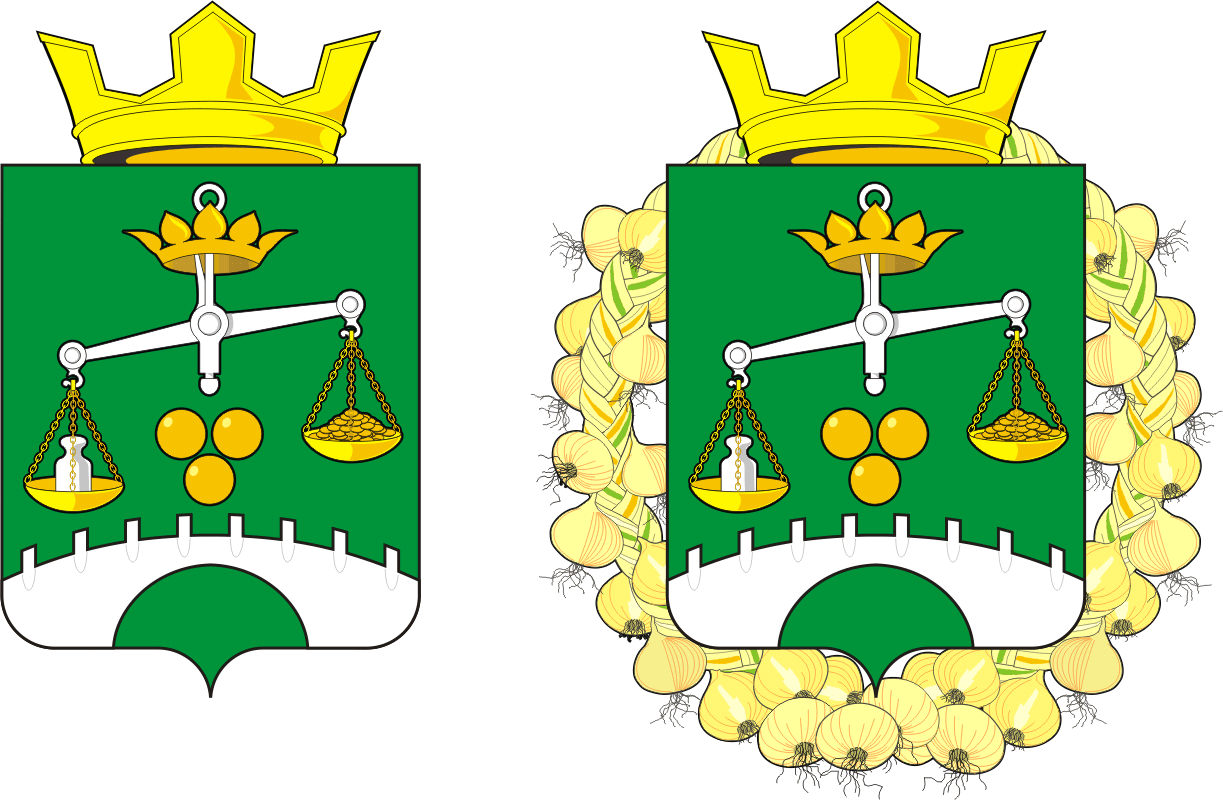 РОССИЙСКАЯ ФЕДЕРАЦИЯОРЕНБУРГСКАЯ ОБЛАСТЬСОВЕТ ДЕПУТАТОВ  ПЕТРОВСКОГО СЕЛЬСОВЕТАСАРАКТАШСКОГО РАЙОНА ОРЕНБУРГСКОЙ ОБЛАСТИ  ЧЕТВЕРТОГО СОЗЫВАРЕШЕНИЕвторого заседания Совета депутатовПетровского сельсовета четвертого созыва                                                                      10 ноября 2020 года                                                            № 10 В соответствии с Регламентом Совета депутатов муниципального образования   Петровский сельсовет Саракташского районаСовет депутатов районаР Е Ш И Л:1. Избрать председателями постоянных депутатских комиссий следующих депутатов Совета депутатов муниципального образования   Петровский  сельсовет Саракташского района Оренбургской области:1.1. Председателем постоянной комиссии по мандатным вопросам,  вопросам местного самоуправления, законности, правопорядка, казачества, работе с общественными и религиозными объединениями, национальным вопросам и делам военнослужащих – Чуфистова Павла Михайловича, депутата от избирательного округа № 2,    заведующего сельским клубом села Андреевка1.2. Председателем постоянной комиссии по бюджетной, налоговой и финансовой политике, собственности и экономическим вопросам, торговле и быту –  Заельскую Жанну Александровну, депутата от избирательного округа № 1,  заведующую МБУК «ЦБС района Петровская модельная библиотека.1.3.Председателем постоянной комиссии по образованию, здравоохранению, социальной политике, делам молодежи, культуре и спорту – Козлову Оксану Михайловну, депутата от избирательного округа № 1,   безработную2. Контроль за исполнением данного решения оставляю за собой.3. Настоящее решение вступает в силу с момента его подписания и подлежит официальному опубликованию на официальном сайте администрации района.Председатель Совета депутатов сельсовета                               Е.Г.ГригорянГлава сельсовета:                                                                         А.А.БарсуковРазослано:  депутатам Совета депутатов сельсовета,  постоянным комиссиям, прокуратуре района, в дело, на официальный сайт администрации сельсовета. Об избрании председателей постоянных комиссий Совета депутатов муниципального образования  Петровский сельсовет Саракташского района Оренбургской области